В первом квартале 2024 года в ДОУ проведены следующие мероприятия по энергосбережению:Для родителей (законных представителей) сделаны буклеты 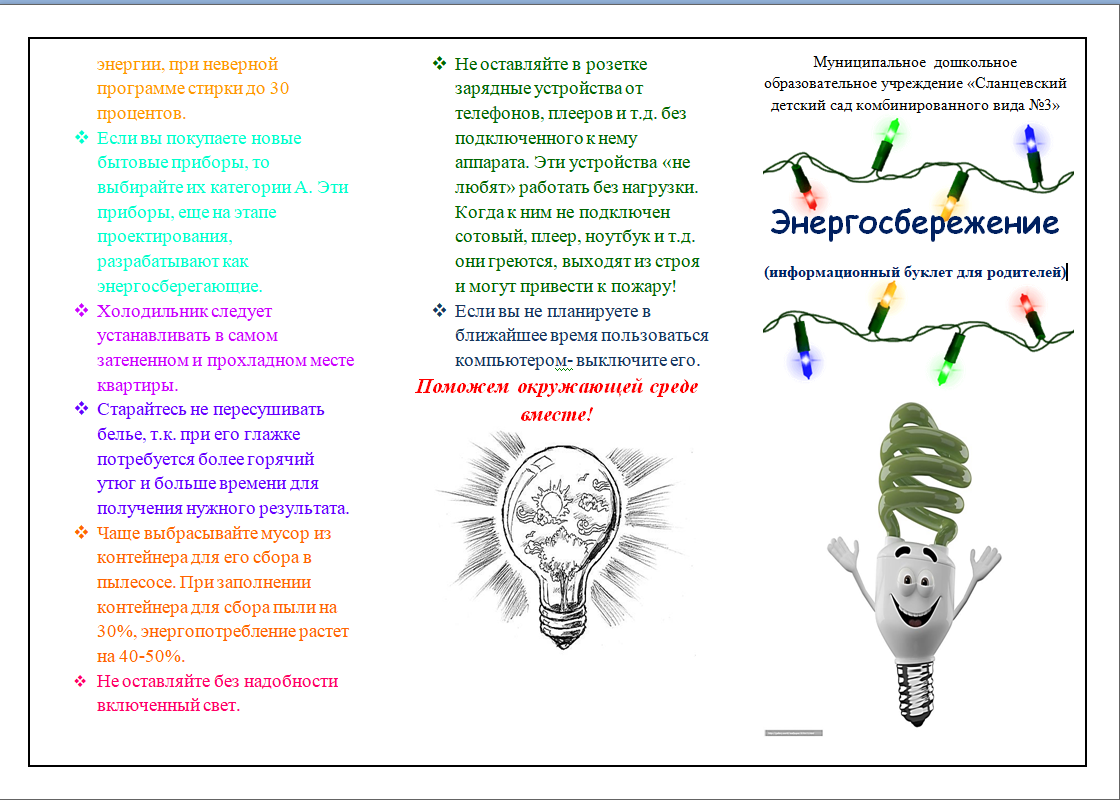 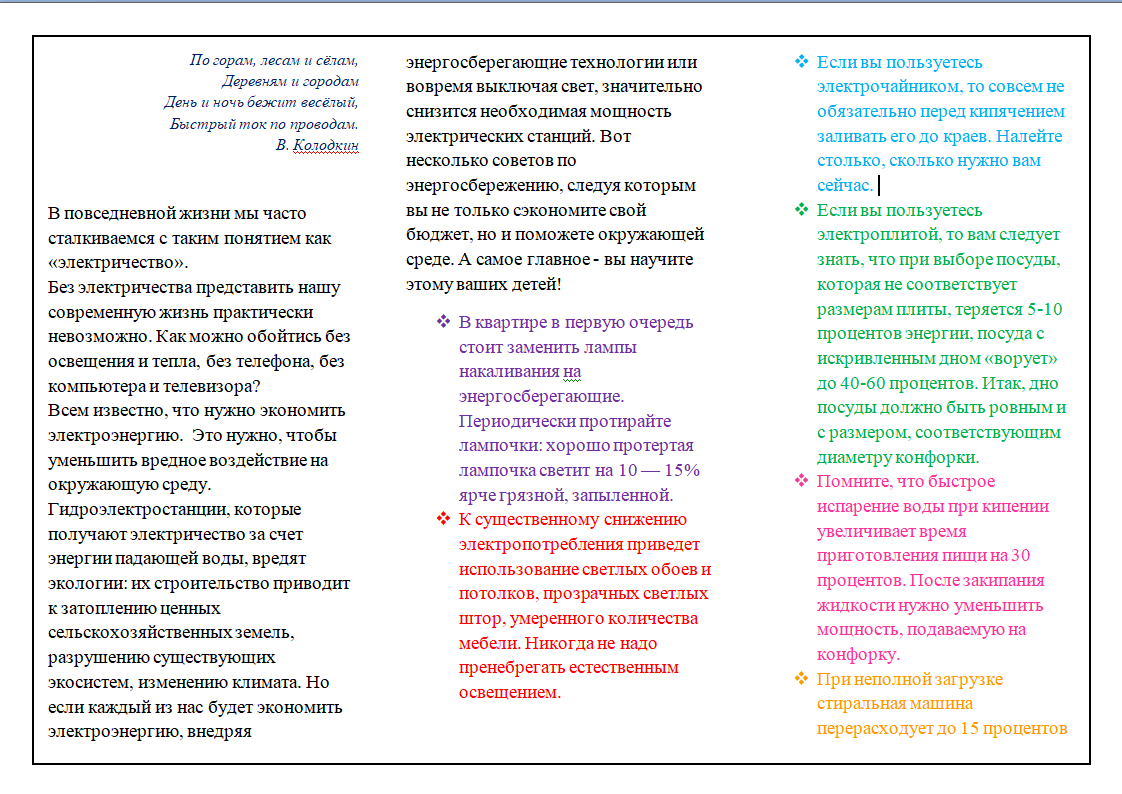 В старшей группе «Говорилки» прошло мероприятие «Учимся беречь энергию», где ребята познакомились с эволюцией лампочки и узнали, что энергия бывает разная. И ответили на вопросы: «Что такое энергия и почему её нужно беречь».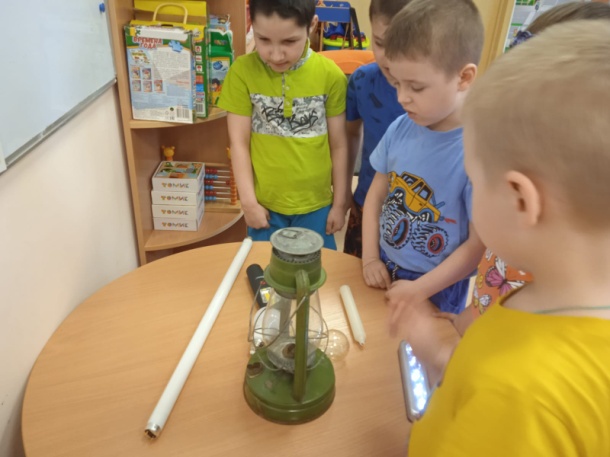 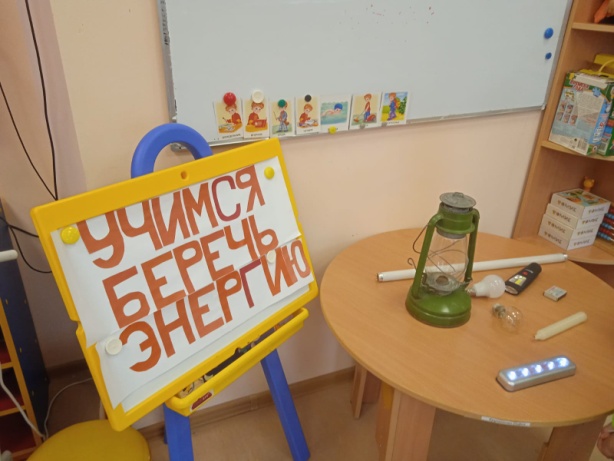 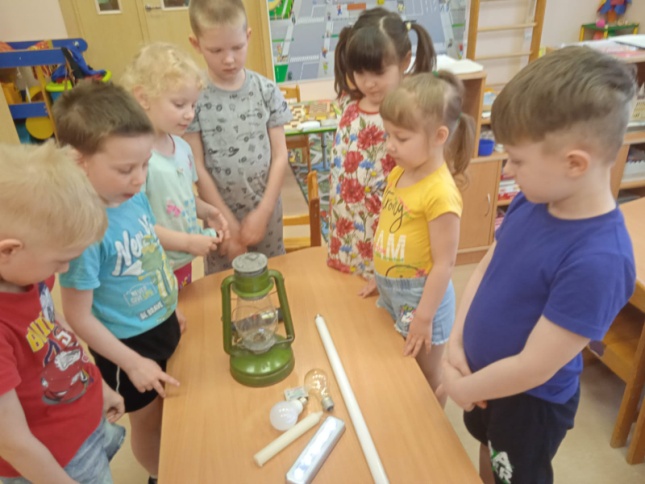 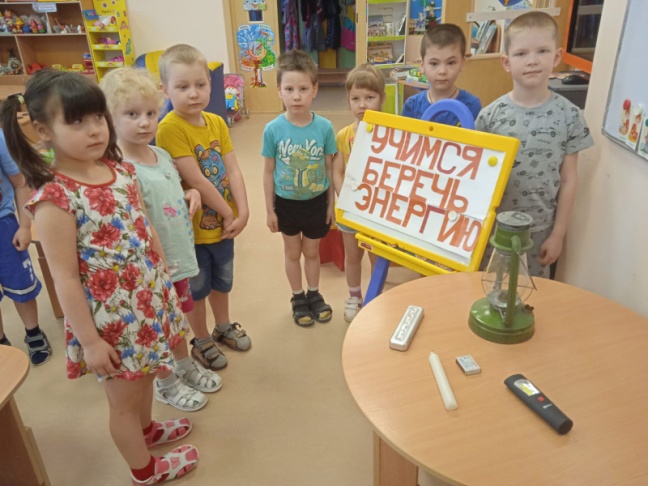 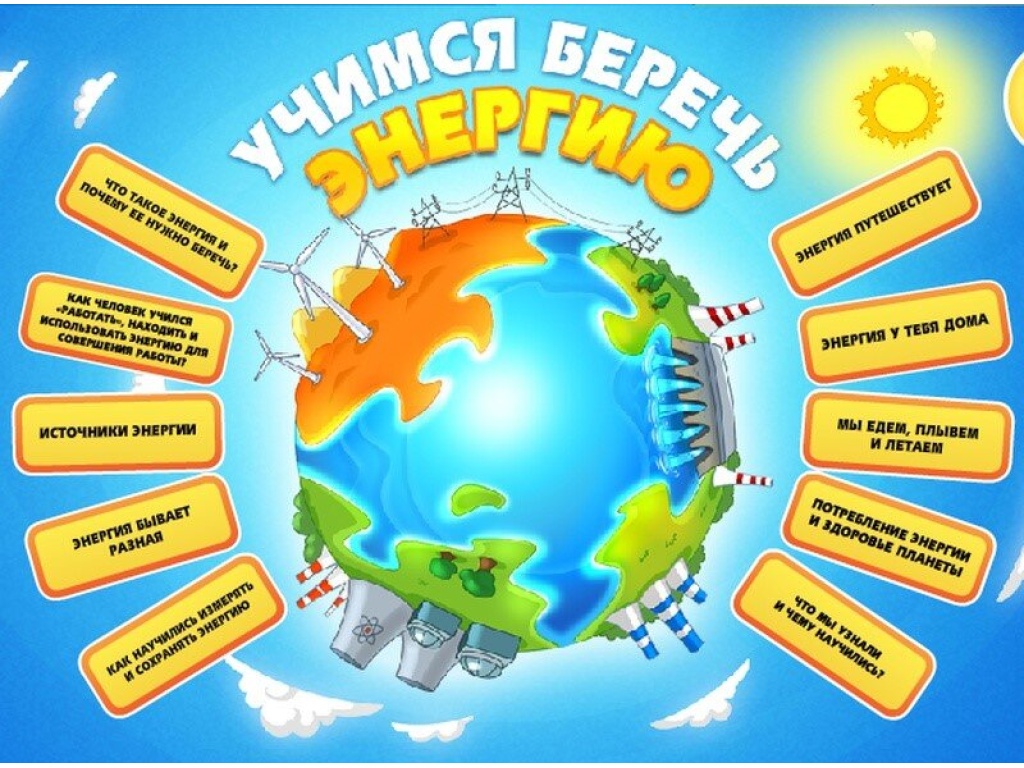 